COMITÉ EXÉCUTIF 
  DU FONDS MULTILATÉRAL AUX FINS 
  D’APPLICATION DU PROTOCOLE DE MONTRÉAL
Quatre-vingt-quatrième réunionMontréal, 16 – 20 décembre 2019PLAN D’ACTIVITÉS GÉNÉRAL DU FONDS MULTILATÉRAL POUR LA PÉRIODE 2020-2022 IntroductionLe Secrétariat et les agences bilatérales et d’exécution ont entamé conjointement la préparation du plan d’activités du Fonds multilatéral pour 2020-2022, avec la soumission des tableaux du plan d’activités initial le 23 septembre 2019.  La valeur totale des tableaux du plan d’activités pour 2020-2022, tel que soumis, est résumée dans le Tableau 1.Tableau 1. Valeurs totales du plan d’activités initial pour 2020–2022 (000 $US)* En supposant un niveau de réapprovisionnement du Fonds multilatéral identique à celui de 2018–2020.Le Secrétariat a examiné les nouvelles activités, en particulier la phase II des plans de gestion de l’élimination des HCFC (PGEH) à la lumière de la phase I des PGEH, du financement admissible restant et des coûts résiduels, et il a transmis ses observations aux agences bilatérales et d’exécution. Lors de la réunion de coordination inter-agences, le Secrétariat a discuté des questions soulevées durant l’examen des tableaux du plan d’activités initial, incluant entre autres : la surprogrammation, les activités reliées aux PGEH, les projets inclus dans les plans d’activités de 2019 mais qui ne sont pas soumis à la 84e réunion, le secteur de la production, y compris les tranches associées au plan de gestion de l’élimination de la production de HCFC (PGEPH) pour la Chine et les activités reliées aux HFC.À la suite des discussions durant la réunion de coordination, les agences bilatérales et d’exécution ont révisé les tableaux de leurs plans d’activités et les ont soumis de nouveau, avec des sections narratives.  La valeur totale du plan d’activités révisé pour 2020-2022 est résumée dans le Tableau 2.Tableau 2. Valeurs totales du plan d’activités révisé pour 2020–2022, tel que soumis (000 $US)En supposant un niveau de réapprovisionnement du Fonds multilatéral identique à celui de 2018–2020.ContenuCe document présente les plans d’activités généraux du Fonds multilatéral pour 2020–2022 et contient les plans d’activités pour 2020–2022 des agences bilatérales, du PNUD, du PNUE, de l’ONUDI et de la Banque  mondiale soumis à la 84e réunion. Ce document comprend les sections suivantes :Affectation des ressources dans le plan d’activités pour 2020–2022Observations du Secrétariat Modifications apportées au plan d’activités général du Fonds multilatéral pour 2020–2022Autres questions d’orientationRecommandation Affectation des ressources dans le plan d’activités pour 2020–2022Le Tableau 3 présente, pour chaque année, la valeur des activités incluses dans le plan d’activités pour 2020–2022. Ces valeurs dépassent le budget indicatif de 43,74 millions $US (soit 8,2 pour cent du budget indicatif).Tableau 3. Affectation des ressources dans le plan d’activités pour 2020–2022, tel que soumis(000 $US)** Incluant les coûts d’appui des agences, le cas échéant.** En supposant un niveau de réapprovisionnement du Fonds multilatéral identique à celui de 2018–2020.Observations du Secrétariat Production de HCFC – phase I et préparation de projetUn total de 5,35 millions $US (incluant 3,21 millions $US pour la période 2020-2022) et 80 000 $US pour la préparation de projet sont inclus pour la phase I du PGEPH en Inde. À la 70e réunion, la Banque mondiale a été priée de fournir la certification de l’année d’établissement de la ligne de production de HCFC-22 chez Hindustan Fluorocarbons Limited en Inde.  Le Secrétariat n’a pas encore reçu l’information confirmant la production de HCFC-22 pour des utilisations règlementées avant la date-limite du 21 septembre 2007.  Production de HCFC – phase IIUn total de 259,52 millions $US est inclus pour le PGEPH pour la Chine.  Ce montant comprend 77,96 millions $US pour la période 2020-2022 et 181,56 millions $US au-delà de 2022.  À la 81e réunion, le Comité exécutif a approuvé, entre autres, à titre exceptionnel, 24,29 millions $US (coûts d’appui d’agence inclus) pour le PGEPH pour la Chine et pris note que ce montant serait déduit du financement de la phase II. Tenant compte de l’approbation à la 81e réunion, le niveau annuel moyen du financement après la phase I du PGEPH qui débute en 2019 devrait être de 23,50 millions $US (ou 70,49 millions $US pour la période 2020-2022) en supposant l’octroi du montant de financement maximum (406,56 millions $US), coûts d’appui d’agence inclus, selon la décision 69/28(e). Par conséquent, le niveau de financement proposé pour 2020-2022 dépasserait le montant annuel moyen, d’environ 10,6 pour cent. La demande de financement pour la phase II du PGEPH pour la Chine est présentée de nouveau à la 84e réunion,  conformément à la décision 83/72.Phase I de PGEH et projets additionnelsIl reste un pays (République arabe syrienne) pour lequel la phase I du PGEH n’a pas encore été approuvée.  Le plan d’activités inclut 846 137 $US pour des activités durant la période 2020-2022.Phase II des PGEHLe niveau de financement total pour la phase II des PGEH pour les pays à faible volume de consommation (PFV) est de 21,51 millions $US, dont 11,25 millions $US pour la période 2020-2022 afin de parvenir à la réduction de 67,5 pour cent de la valeur de référence des HCFC.  Par ailleurs, la valeur des projets visant à permettre aux PFV de parvenir à une réduction de 100 pour cent est de 8,79 millions $US, incluant 3,93 millions $US pour la période 2020-2022.Le niveau de financement total pour la phase II des PGEH dans les pays à fort volume de consommation est de 65,99 millions $US, pour l’élimination de 655,7 tonnes PAO de HCFC, incluant 15,27 millions $US pour la période 2020-2022, avec l’élimination de 239,9 tonnes PAO.  La répartition du financement par secteur est présentée dans le Tableau 4.Tableau 4. Répartition, par secteur, du financement de la phase II des PGEH dans les pays à fort volume de consommation (000 $US) Phase III des PGEHUn montant total de 50,22 millions $US est inclus dans le plan d’activités pour la phase III des PGEH pour 11 pays (Arménie, Chili, République dominicaine, Liban, Mexique, Nigeria, Panama, Philippines, République de Moldavie, Soudan et Uruguay) (incluant 11,69 millions $US pour 2020-2022).  L’inclusion de la phase III des PGEH dans le plan d’activités est autorisée uniquement pour les pays dont la phase II du PGEH a été approuvée pour respecter un objectif de réduction d’ici 2020 (décision 82/45(c)(i).  Toutefois, cinq de ces pays ont une phase II approuvée avec un objectif de réduction au-delà de 2020 (Chili, Liban, Mexique, Nigeria et Philippines).Vérification des PGEHLe Secrétariat a inclus un montant de 588 600 $US, par année, pour les rapports de vérification en supposant que 18 rapports, au coût individuel de 32 700 $US, seront préparés (1,77 millions $US pour 2020-2022).Projet régional d’assistance technique pour les HCFCLe plan d’activités inclut deux projets régionaux d’assistance technique pour les HCFC afin de "promouvoir des frigorigènes à faible potentiel de réchauffement de la planète pour les secteurs de la climatisation dans les pays à température ambiante élevée (PRAHA-III)", totalisant 990 000 $US en 2020.  Aucune fenêtre de financement n’est disponible pour un tel projet de démonstration.Activités reliées aux HFCCes activités incluent un projet d’investissement au montant de 1,82 millions $US en 2020 pour un pays (Chine); des activités de facilitation au montant de 577 800 $US en 2020-2021 pour cinq pays; des projets de préparation de la réduction progressive des HFC pour 50 pays totalisant 8, 51 millions $US en 2020-20222; et des activités de plan de gestion de la réduction progressive des HFC pour sept pays, au montant de 7,29 millions en 2020-2022.Le projet d’investissement sur les HFC dans le secteur de la mousse de polystyrène extrudé en Chine devait être soumis à la 84e réunion conformément à la décision 78/3(g), mais le gouvernement a décidé de reporter la soumission du projet à une réunion future car la priorité a été accordée à la soumission de la phase II de son PGEH.  À propos de la décision 82/77(a) exigeant la ratification de l’Amendement de Kigali comme préalable à l’approbation d’autres projets sur les HFC pour la Chine, le Centre de coopération environnementale extérieure/ministère de l’écologie et de l’environnement de la Chine prévoit accélérer le processus de ratification et envisage la soumission lorsque l’Amendement sera ratifié ou lorsque le processus de ratification sera presque achevé.  Ce projet est maintenu dans le plan d’activités dans l’attente de la décision du Comité exécutif d’autoriser la soumission de ce projet à une réunion ultérieure.Quant aux activités de facilitation, pour un des cinq pays (Haïti), cette activité sera soumise à la 84e réunion par le PNUD; elle a donc été retirée du plan d’activités du PNUE.  Les activités pour les quatre autres pays ont été soumises avec la lettre requise de leur gouvernement, manifestant la volonté de déployer tous les efforts possibles pour ratifier l’Amendement de Kigali dans les meilleurs délais, si ce n’est déjà fait, conformément à la décision 79/46(d)(i).Concernant les activités de préparation, un financement pourrait être accordé pour la préparation de plans nationaux de mise en œuvre en vue de respecter les premières obligations de réduction dans le cadre de la réduction progressive des HFC, cinq ans avant ces obligations, au plus tôt, à la suite de la ratification de l’Amendement de Kigali par le pays et conformément aux lignes directrices qui seront  approuvées (décision 79/46(b)(iii).  Sur les 50 pays inclus dans le plan d’activités, neuf seulement n’ont pas ratifié l’Amendement de Kigali.  Sept de ces pays ont soumis la lettre requise de leur gouvernement, manifestant la volonté de déployer tous les efforts possibles pour ratifier l’Amendement de Kigali.Des activités du plan de gestion de la réduction progressive des HFC sont incluses dans le plan d’activités pour les pays suivants, Costa Rica, Cuba, Ghana, Grenade, Nigeria, Panama et Vietnam.  Ces pays ont ratifié l’Amendement de Kigali. Toutefois, aucune décision du Comité exécutif autorise ces pays à soumettre un plan de gestion de la réduction progressive des HFC puisque seul le financement préparatoire est admissible selon la décision 79/46(b)(iii).Modifications apportées au plan d’activités général du Fonds multilatéral pour 2020-2022Durant la réunion de coordination inter-agences, des modifications aux plans d’activités des agences bilatérales et d’exécution ont été acceptées, sur la base de décisions pertinentes du Comité exécutif.  Toutefois, en examinant les plans d’activités révisés soumis après la réunion de coordination, il a été noté que les modifications qui figurent au Tableau 5 ci-dessous n’avaient pas été prises en compte :Tableau 5. Modifications supplémentaires apportées au plan d’activités général du Fonds multilatéral pour 2020-2022 (000 $US)Le Tableau 6 présente les résultats des modifications proposées au plan d’activités général pour 2020-2022. Les valeurs dépassent le budget indicatif, de 14,15 millions $US (soit 2,7 pour cent du budget indicatif).Tableau 6.  Affectation modifiée des ressources pour le plan d’activités de 2020–2022 (000 $US)* * Incluant les coûts d’appui d’agence, le cas échéant.** En supposant un niveau de réapprovisionnement du Fonds multilatéral identique à celui de 2018–2020.Autres questions d’orientationActivités incluses dans le plan d’activités de 2019 qui ne sont pas approuvées à la 84e réunionDes activités incluses dans les plans d’activités de 2019 des agences bilatérales et d’exécution mais qui ne sont pas soumises à la 84e réunion, ont déjà été incluses dans le plan d’activités pour 2020-2022.  Tout projet soumis à la 84e réunion mais ensuite reporté, sera inclus dans le plan d’activités pour 2020-2022.Production de HCFC – phase I et préparation de projetPuisqu’aucune information n’a été reçue pour confirmer la production de HCFC-22 en Inde pour des utilisations règlementées avant la date-limite du 21 septembre 2007, le Secrétariat a retiré du plan d’activités de 2020-2022 les activités reliées à la phase I du PGEPH pour l’Inde.  Le Secrétariat aimerait demander conseil au Comité exécutif sur la possibilité de réintégrer la phase I du PGEPH et la préparation de projet pour l’Inde dans le plan d’activités de 2020-2022.Phase III des PGEHConformément à la décision 82/45(c)(i), le Secrétariat a retiré du plan d’activités de 2020-2022, toutes les activités reliées à la phase III des PGEH pour les pays ayant une phase II approuvée, avec un objectif de réduction au-delà de 2020. Toutefois, compte tenu du fait que le plan d’activités couvre la période après 2020 et qu’un certain nombre de pays ont des phases II de PGEH approuvées, avec un objectif de réduction entre 2021 et 2025, le Secrétariat aimerait demander conseil au Comité exécutif sur le moment où ces activités reliées à la phase III des PGEH pour des pays avec un objectif de réduction au-delà de 2020, pourraient être incluses dans le futur plan d’activités. Plan de gestion de la réduction progressive des HFC et préparation de projetConformément à la décision 79/46(b)(iii), le Secrétariat a retiré toutes les activités de préparation de la réduction progressive des HFC pour les pays qui n’ont pas ratifié l’Amendement de Kigali.  Toutefois, des lettres d’intention ont été fournies par tous ces pays, à l’exception de deux.  Le Secrétariat aimerait demander conseil au Comité exécutif sur la possibilité de réintégrer les activités de préparation pour la réduction progressive des HFC dans le plan d’activités pour 2020-2022, compte tenu des lettres d’intention soumises les gouvernements concernés manifestant leur intention de déployer tous les efforts  possibles pour ratifier l’Amendement.Le Secrétariat a aussi retiré les plans de gestion de la réduction progressive des HFC du plan d’activités pour 2020-2022 étant donné qu’aucune décision du Comité exécutif autorise les pays à soumettre de telles activités dans le plan d’activités puisque seul le financement préparatoire est admissible, selon la décision 79/46(b)(iii).  Le Secrétariat aimerait demander conseil au Comité exécutif quant au moment auquel ces activités reliées aux plans de gestion de la réduction progressive des HFC pourraient être incluses dans le futur plan d’activités.Dépassement du budgetSuite aux modifications apportées, les valeurs des activités incluses dans le plan d’activités dépassent le budget indicatif global, de 14,15 millions $US pour la période triennale 2020-2022, dans l’hypothèse d’un budget annuel de 180 millions pour 2021 et 2022, c.-à-d. avec le même niveau de réapprovisionnement que pour la période 2018-2020.  Le montant qui dépasse le budget indicatif est de 54,04 millions $US en 2020, dont 6,56 millions $US sont reliés aux activités pour les HFC.  Pour 2020 et 2021, les valeurs du plan d’activités sont inférieures au budget indicatif, de 9,03 millions $US et 30,86 millions $US respectivement.  La valeur de 225,04 millions $US pour le plan d’activités de 2020 inclut un montant de 25 944 375 $US associé à des tranches de financement qui n’ont pas été soumises en 2019 et qui, par conséquent, sont incluses en 2020.Modification supplémentaire après la 84e réunionLe plan d’activités de 2020-2022 pourrait être encore modifié sur la base des niveaux de financement des nouvelles phases de PGEH qui seront approuvées en principe à la 84e réunion.  Le Comité exécutif pourrait souhaiter modifier le plan d’activités pour 2020-2022 selon le niveau des fonds alloués aux PGEH approuvés en principe à la 84e réunion.Questions d’orientation  dans les plans d’activités des agencesLe PNUD a soulevé les questions d’orientation suivantes : le financement de la transformation du marché en utilisant les surcoûts d’exploitation d’une manière plus souple et inclusive; les défis des PFV en termes de démonstration des technologies de remplacement et de capacité d’intensification avec le financement disponible limité; le sous-secteur de l’assemblage dans le secteur de l’entretien mériterait  une attention particulière et distincte des autres activités  dans le secteur de l’entretien avec un traitement différent; il faudrait tenir compte du rapport coût-efficacité en fonction de l’équivalent CO2; communication et synergie avec les activités climatiques plus vastes aux niveaux national et international sont nécessaires.Le PNUE demande conseil au Comité exécutif sur l’admissibilité et les lignes directrices pour la préparation des plans nationaux de mise en œuvre de la réduction progressive des HFC.Les questions d’orientation soulevées par les agences d’exécution sont traitées dans les plans d’activités individuels des agences.RECOMMANDATION33.	Le Comité exécutif pourrait souhaiter : Prendre note du plan d’activités général du Fonds multilatéral pour 2020-2022, contenu dans le document UNEP/OzL.Pro/ExCom/84/26;Décider :(i)	De modifier le plan d’activités, tel que proposé par le Secrétariat dans le document UNEP/OzL.Pro/ExCom/84/26;(ii)	De modifier plus avant le plan d’activités, tel que proposé à la 84e réunion, lors des discussions et/ou durant la présentation des plans d’activités par les agences bilatérales et d’exécution;En ajoutant au plan d’activités de 2020, les plans de gestion de l’élimination des HCFC (PGEH) et les activités de renforcement des institutions incluses dans le plan d’activités de 2019 qui ont été reportées à la 84e réunion;En tenant compte des valeurs approuvées en principe pour de nouveaux PGEH durant la 84e réunion;Envisager :De réintégrer la phase I du plan de gestion de la production de HCFC et la préparation de projet pour l’Inde;Le moment auquel des activités reliées à la phase III des PGEH pour des pays ayant une phase II de PGEH approuvée avec un objectif de réduction au-delà de 2020, pourraient être soumises;La possibilité de réintégrer les activités de préparation de la réduction progressive des HFC pour des pays qui n’ont pas ratifié l’Amendement de Kigali mais qui ont remis une lettre d’intention manifestant l’intention de leur gouvernement de déployer tous les efforts possibles pour ratifier l’Amendement de Kigali;Le moment auquel des activités reliées aux plans de gestion de la réduction progressive des HFC pourraient être soumises; etEndosser le plan d’activités général du Fonds multilatéral pour 2020-2022, tel que modifié par le Secrétariat [et le Comité exécutif], en tenant compte des décisions pertinentes prises à la 84e réunion, tout en prenant note que cet endossement ne signifie pas l’approbation des projets identifiés dans le plan, ni leurs niveaux de financement, ni les tonnages.__________________NATIONSUNIES NATIONSUNIES           EP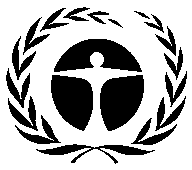 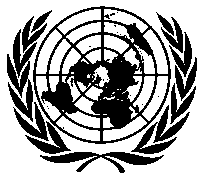 Programme desNations Unies pourl’environnementDistr.GÉNÉRALEUNEP/OzL.Pro/ExCom/84/2620 novembre 2019
FRANÇAISORIGINAL: ANGLAISPoste202020212022Total (2020–2022)Total après 2022Total général231 764188 376177 667597 807420 048Budget indicatif171 000180 000*180 000*531 000Différence60 7648 376(2 333)66 807Poste202020212022Total (2020–2022)Total après 2022Total général214 860178 190181 692574 743436 495Indicative budget171 000180 000*180 000*531 000Différence43 860(1 810)1 69243 743Poste202020212022Total (2020–2022)Total après 2022Activités reliées aux HCFCActivités reliées aux HCFCActivités reliées aux HCFCActivités reliées aux HCFCActivités reliées aux HCFCActivités reliées aux HCFCPGEH approuvés127 43094 42395 544317 397147 714Préparation de projet de production de HCFC (PRP) – phase I8000800Production de HCFC  – phase I01 0702 1403 2102 140Production de HCFC – phase II26 14026 14025 67777 956181 561PGEH phase I34605008460PRP de PGEH – phase II462360082234PGEH phase II12 16010 9767 31630 45265 836PRP de PGEH  – phase III1 3041 1531822 6390PGEH phase III1 1786 1024 40711 68738 534Vérification des PGEH5895895891 7660Assistance technique HCFC 990009900Sous-total des activités reliées aux HCFC 170 679140 811136,354447 845435 819Activités reliées aux HFC Activités reliées aux HFC Activités reliées aux HFC Activités reliées aux HFC Activités reliées aux HFC Activités reliées aux HFC HFC – activités de facilitation31626205780HFC – investissement1 819001 8190Plan de réduction progressive des HFC – PRP6 0541 9764788 5080Plan de réduction progressive des HFC 007 2907 2900Sous-total des activités reliées aux HFC 8 1882 2387 76818 1950Activités standard Activités standard Activités standard Activités standard Activités standard Activités standard  Programme d’aide à la conformité (PAC)11 42811 77112 12435 3240Coûts de base5 9616 0036 04518 0090Renforcement des institutions 11 7419 85811 74133 340677Secrétariat, Comité exécutif et coûts du suivi et de l’évaluation moins la contrepartie canadienne6 3627 0097 15920 5300Trésorier5005005001 5000Sous-total des activités standard 35 99335 14137 569108 702677Total général214 860178 190181 692574 743436 495Budget indicatif 171 000180 000**180 000**531 000Différence43 860(1 810)1 69243 743Secteur2020-2022Après 2022TotalPourcentage du total (%)Mousse rigide  1 4613941 8552,8Réfrigération climatisation27602760,4Réfrigération assemblage64506451,0Réfrigération fabrication2 60927 78130 39046,1Réfrigération entretien10 28322 53732 82049,7Total général15 27450 71265 986100,0Modification2020–2022 Après 2022Valeurs des PGEH pour refléter les montants réels approuvés dans le cadre des Accords, incluant les tranches de PGEH attendues à la 84e réunion mais qui ne sont pas soumises37165Valeurs des PGEH pour refléter l’Accord révisé soumis à la 84e réunion 3 83915 147Phase I de PGEPH et préparation de projet (PRP)(3 290)(2 140)Phase II de PGEPH selon la décision 69/28(e)(7 468)6 407PRP pour la phase II des PGEH conformément à la décision 71/42(50)0Valeurs de la phase II des PGEH pour refléter l’Accord soumis à la 84e réunion (312)453Phase II des PGEH dans les PFV à la valeur maximale autorisée pour parvenir à une réduction de 67,5 pour cent ou de 100 pour cent de la valeur de référence pour les HCFC, selon la décision 74/50(c)(xii)(5)(6)Phase II des PGEH dans les pays à fort volume de consommation, avec un secteur d’entretien pour la réfrigération, avec un ratio coût-efficacité maximum de 4,80 $US/kg(0,4)(390)PRP pour la phase III des PGEH conformément à la  décision 71/42(303)225Phase III des PGEH conformément à la décision 82/45(c)(i)(10 078)(36 403)Assistance technique pour les HCFC  (990)0Activités de facilitation déjà soumises à la 84e réunion(102)0PRP pour la réduction progressive des HFC conformément à la décision 56/16(c) ou pour des pays qui n’ont pas ratifié l’Amendement de Kigali(3 253)0Plan de gestion de la réduction progressive des HFC conformément à la décision 79/46(b)(iii)(7 290)0Renforcement des institutions conformément à la décision 74/51(c) ou  lorsque les valeurs au-delà de 2021 ont été retirées0(677)Projet de renforcement des institutions concernant la République populaire démocratique de Corée, conformément à la décision 80/34(c)(iii)b. (333)0Poste202020212022Total (2020–2022)Total après 2022Activités reliées aux HCFC Activités reliées aux HCFC Activités reliées aux HCFC Activités reliées aux HCFC Activités reliées aux HCFC Activités reliées aux HCFC PGEH approuvés143 42698 38879 459321 273163 026PRP de production de HCFC – phase I00000Production de HCFC  – phase I0 0000Production de HCFC  – phase II23 49623 49623 49670 488187 968PGEH  phase I34605008460PRP de PGEH (PRP) – phase II412360077234PGEH phase II12 15810 6617 31630 13565 893PRP de PGEH  – phase III1 0441 1101822 336225PGEH phase III1 1782321991,6102,131Vérification des PGEH 5895895891,7660Assistance technique HCFC 00000Sous-total des activités reliées aux HCFC 182 648134 836111 741429 225419 275Activités reliées aux HFC Activités reliées aux HFC Activités reliées aux HFC Activités reliées aux HFC Activités reliées aux HFC Activités reliées aux HFC HFC – activités de facilitation31616104760HFC – investissement1 819001 8190Plan de réduction progressive des HFC  – PRP4 42583005 2560Plan de réduction progressive des HFC 00000Sous-total des activités reliées aux HFC 6 56099107 5510Activités standardActivités standardActivités standardActivités standardActivités standardActivités standardPAC11 42811 77112 12435 3240Coûts de base5 9616 0036 04518 0090Renforcement des institutions11 5749 85811 57433 0070Secrétariat, Comité exécutif et coûts du suivi et de l’évaluation moins la contrepartie canadienne 6 3627 0097 15920 530Trésorier5005005001 500Sous-total des activités standard35 82635 14137 403108 3700Total général225 035170 968149 143545 145419 275Budget indicatif171 000180 000**180 000**531 000Différence54 035-9 032-30 85714 145Par agenceAustralie28300283283France69300693771Allemagne3 5622 9551 5038 0201 906Italie265002650Japon211002110PNUD67 24537 80925 198130 25221 660PNUE34 73624 70823 57883 02217 411ONUDI57 50850 89945 524153 930107 074Banque mondiale53 08246 50045 092144 674270 172Vérification des PGEH5895895891 766Secrétariat, Comité exécutif et coûts du suivi et de l’évaluation moins la contrepartie canadienne6 3627 0097 15920 530Trésorier5005005001 500